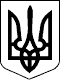 УЖГОРОДСЬКА РАЙОННА державна адміністраціяЗАКАРПАТСЬКОЇ ОБЛАСТІР О З П О Р Я Д Ж Е Н Н Я25.03.2021                            Ужгород                           №65Про план реалізації заходів Антикорупційної програми Закарпатської обласної державної адміністрації на 2021 рік у райдержадміністраціїВідповідно до статей 6, 39, 41 Закону України „Про місцеві державні адміністрації”, розпорядження голови Закарпатської облдержадміністрації 08.02.2021 №93 „Про Антикорупційну програму Закарпатської обласної державної адміністрації на 2021 рік”:Затвердити план реалізації заходів Антикорупційної програми Закарпатської обласної державної адміністрації на 2021 рік у райдержадміністрації (далі – План), що додається.Визначити відповідальним за координацією здійснення заходів –     Паук М.О. – головного спеціаліста відділу управління персоналом апарату райдержадміністрації.Структурним підрозділам райдержадміністрації про хід виконання Плану інформувати райдержадміністрацію щокварталу до 3 числа місяця, що настає за звітнім періодом, 2021 року та 3 січня 2022 року.Контроль за виконанням цього розпорядження залишаю за собою.В.о.голови державної адміністрації                                   Христина МАЦКО                                                                                                                                    ЗАТВЕРДЖЕНОРозпорядження в.о.голови державної адміністрації 25.03.2021 № 65ПЛАНреалізації заходів Антикорупційної програми Закарпатської обласної державної адміністрації на 2021 рік у райдержадміністрації№з/пНайменування заходуТермін виконанняВідповідальні за виконання12341.Забезпечення участі у межах повноважень, у реалізації засад державної антикорупційної політики. Розроблення, організація та контроль за проведенням заходів щодо запобігання корупційним правопорушенням, пов’язаним із корупцією. Організація роботи з оцінки корупційних ризиків у діяльності райдержадміністрації, підготовка заходів щодо їх усунення.До 15 числа щокварталу протягом 2021 рокуСектор з питань запобігання і виявлення корупції апарату райдержадміністрації, структурні підрозділи райдержадміністрації2.Забезпечення роботи офіційного веб-порталу райдержадміністрації з питань запобігання і виявлення корупції (розділ „Антикорупційна діяльність”)Протягом 2021 рокуСектор з питань запобігання і виявлення корупції апарату райдержадміністрації3.Забезпечення проведення тренінгів, підвищення кваліфікації для працівників уповноважених підрозділів (уповноважених осіб) апарату та структурних підрозділах райдержадміністраціїЗгідно з навчальним планом на 2021 рікВідділ управління персоналом апарату райдержадміністрації4.Забезпечення ефективної реалізації Закону України „Про запобігання корупції”. Забезпечення перевірки факту подання суб’єктами декларування декларацій та повідомлення Національного агентства про випадки неподання чи несвоєчасного подання таких декларацій у визначеному відповідно до Закону порядку.До 1 квітня, далі протягом 2021 рокуСектор з питань запобігання і виявлення корупції апарату райдержадміністрації5.Організація роботи  з оцінки корупційних ризиків у діяльності відповідного суб’єкта, підготовки заходів щодо їх усуненняДо 15 числа щокварталу протягом 2021 рокуСектор з питань запобігання і виявлення корупції апарату райдержадміністрації6.Здійснення заходів з виявлення конфлікту інтересів, сприяння його врегулюванню, інформування голови райдержадміністрації та Національного агентства про виявлення конфліктів інтересів та заходи, вжиті для його врегулюванняДо 15 числа щокварталу протягом 2021 рокуСектор з питань запобігання і виявлення корупції апарату райдержадміністрації7.Своєчасне розміщення на офіційному веб-порталі райдержадміністрації інформацію про реалізацію засад державної антикорупційної політики відповідно до вимог Закону України „Про запобігання корупції” виконання Антикорупційної програми Закарпатської обласної державної адміністрації на 2021 рік та ознайомленняя з новим антикорупційним законодавством.Протягом 2021 рокуСектор з питань запобігання і виявлення корупції апарату райдержадміністрації8.Надання методичної та консультаційної допомоги з питань додержання законодавства щодо запобігання корупціїПротягом 2021 рокуСектор з питань запобігання і виявлення корупції апарату райдержадміністрації9.Забезпечення захисту працівників, які повідомили про порушення вимог Закону України „Про запобігання корупції”, від застосування негативниз заходів впливу з боку керівника або роботодавця відповідно до законодавства щодо захисту викривачівДо 15 числа щокварталу протягом 2021 рокуСектор з питань запобігання і виявлення корупції апарату райдержадміністрації10.Здійснення практичних заходів щодо усунення корупційних чинників у адміністративних процедурах, зокрема забезпечення розвитку інтегрованих прозорих офісів-центрів надання адміністративних послугДо 15 числа щокварталу протягом 2021 рокуВідділ цифрового розвитку та організації діяльності центру надання адміністративних послуг райдержадміністрації11.Вжиття заходів, щодо забезпечення реалізації Закону України „Про публічні закупівлі”До 3 числа щокварталу протягом 2021 рокуВідділ економічного розвитку, житлово-комунального господарства, інфраструктури та екології райдержадміністрації, відділ фінансово-господарського забезпечення апарату райдержадміністрації12.Впровадження принципів відкритості, прозорості, недопущення обмеження або уникнення конкуренції До 3 числа щокварталу протягом 2021 рокуВідділ економічного розвитку, житлово-комунального господарства, інфраструктури та екології райдержадміністрації, відділ фінансово-господарського забезпечення апарату райдержадміністрації13.Оприлюднення інформації про проведення закупівлі зі встановленням строків подання пропозицій постачальниками товарів, робіт та послуг, критеріїв відбору (ціна/якість), а також публікація відомостей про постачальника, у якого здійснюється закупівляПротягом 2021 рокуВідділ економічного розвитку, житлово-комунального господарства, інфраструктури та екології райдержадміністрації, відділ фінансово-господарського забезпечення апарату райдержадміністрації14.Застосування чітких кваліфікаційних критеріїв процедури закупівлі. Використання примірної документації, затвердженої Міністерством розвитку економіки, торгівлі та сільського господарства України. Забезпечення вибору найбільш економічно доцільних пропозицій.До 3 числа щокварталу протягом 2021 рокуВідділ економічного розвитку, житлово-комунального господарства, інфраструктури та екології райдержадміністрації15.Запровадження стандартів відкритих даних (визначення переліку наборів даних, придатних для подальшої автоматизованої обробки, у тому числі щодо суспільно важливої інформації (інформація про державні закупівлі, декларації осіб, уповноважених на виконання функцій держави або місцевого самоврядування, дані Єдиного державного реєстру об’єктів державної власності, Державного реєстру теле-, та радіоорганізацій тощо), та їх оприлюднення органами владиДо 15 числа щокварталу протягом 2021 рокуВідділ інформаційної діяльності та зв’язків з громадськістю райдержадміністрації, відділ організаційної роботи апарату райдержадміністрації16.Забезпечення дотримання прав громадян на доступ до публічної інформації відповідно до Закону України „Про доступ до публічної інформації” та подання звіту про кількість запитів на публічну інформаціюДо 3 числащокварталу протягом 2021 рокуВідділ документообігу та контролю апарату райдержадміністрації17.Забезпечення проведення заходів, спрямованих на запобігання корупційним проявам під час проведення конкурсів на зайняття вакантних посад державної служби відповідно до Закону України „Про державну службу”Протягом 2021 рокуВідділ управління персоналом апарату райдержадміністрації18.Забезпечення регулярного проведення інформаційних кампаній, спрямованих на формування у населення несприйняття корупції як способу розв’язання проблем.Протягом 2021 рокуВідділ інформаційної діяльності та зв’язків з громадськістю райдержадміністрації, відділ організаційної роботи апарату райдержадміністрації, сектор з питань запобігання і виявлення корупції апарату райдержадміністрації19.Забезпечення роз’яснень найбільш важливих антикорупційних заходів, що здійснюються в державі, положень законодавства про запобігання та протидію корупції, зокрема в частині визначення видів та форм корупційної поведінки, щодо моделей правильної поведінки в ситуаціях з можливими корупційними ризикамиПротягом 2021 рокуВідділ інформаційної діяльності та зв’язків з громадськістю райдержадміністрації, відділ організаційної роботи апарату райдержадміністрації, сектор з питань запобігання і виявлення корупції апарату райдержадміністрації20.Проведення комплексу заходів, спрямованих на підвищення рівня правової свідомості учнівської молоді, забезпечення умов для формування елементів правової культури, правових орієнтирів і правомірної поведінки у закладах освіти, обізнаності свої прав і свобод та механізму їх реалізації. Роз’яснення найбільш важливих антикорупційних заходів, що здійснюються в державі, положень законодавства про запобігання та протидію корупціїДо 3 числа щокварталу протягом 2021 рокуВідділ освіти райдержадміністрації